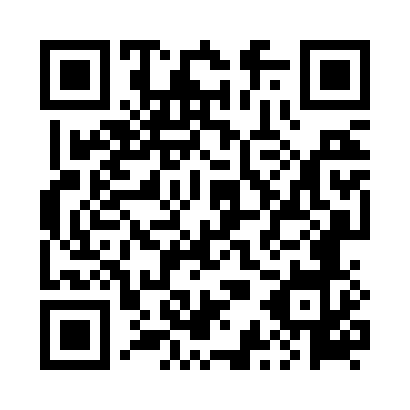 Prayer times for Gaskow, PolandWed 1 May 2024 - Fri 31 May 2024High Latitude Method: Angle Based RulePrayer Calculation Method: Muslim World LeagueAsar Calculation Method: HanafiPrayer times provided by https://www.salahtimes.comDateDayFajrSunriseDhuhrAsrMaghribIsha1Wed2:405:1912:536:038:2810:592Thu2:395:1712:536:048:3010:593Fri2:385:1512:536:058:3211:004Sat2:375:1312:536:068:3411:015Sun2:375:1112:536:088:3511:026Mon2:365:0912:536:098:3711:027Tue2:355:0712:536:108:3911:038Wed2:345:0612:536:118:4111:049Thu2:335:0412:536:128:4311:0510Fri2:335:0212:536:138:4411:0511Sat2:325:0012:536:148:4611:0612Sun2:314:5812:536:158:4811:0713Mon2:304:5712:536:168:4911:0714Tue2:304:5512:536:178:5111:0815Wed2:294:5312:536:188:5311:0916Thu2:284:5212:536:198:5411:1017Fri2:284:5012:536:208:5611:1018Sat2:274:4812:536:218:5811:1119Sun2:274:4712:536:228:5911:1220Mon2:264:4512:536:239:0111:1321Tue2:264:4412:536:239:0211:1322Wed2:254:4312:536:249:0411:1423Thu2:254:4112:536:259:0611:1524Fri2:244:4012:536:269:0711:1525Sat2:244:3912:536:279:0811:1626Sun2:234:3712:536:289:1011:1727Mon2:234:3612:536:299:1111:1728Tue2:224:3512:546:299:1311:1829Wed2:224:3412:546:309:1411:1930Thu2:224:3312:546:319:1511:1931Fri2:214:3212:546:329:1611:20